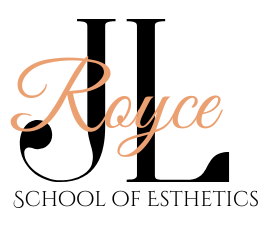                                                                                 Website: www.jl-royce.com                                                                              Email: jlr.esti22@yahoo.com                                                                                2101 W. Wadley Ave. Ste 26                                                                                         Midland, Tx 79705                                                                                          (432) 557-3564       Application for Admission Application must be completely filled out. Do not leave any blank spaces. Apply N/A for areas that do not pertain to you. Please use BLACK ink and print clearly. Today’s Date _______________ Student Name _________________________________________ Age _______ DOB ____________ Marital Status: Single ____Married ____Divorced ____Widow ___ Race_________ Sex: F ____ M ____ Other______________ Residence Address ___________________________________________________________________ Apt. no __________________ City _____________________________ State_____ Zip _____________ Contact Phone Number ____________________________ Email ______________________________ Driver’s License # _______________________State Issued_______ SS# ________________________ US Citizen Y____ N ____ Diploma _____GED _____ High School Grad Date __________  Education Level ____________________ Previous Education _________________________________ What class are you interested in attending? Days_____Evenings_____Do you have reliable transportation? _____________________________________________________How did you hear about us___________________________________________________________  Referral________________________________________________________________________________________________________________________________________________________________Student Name                                                                                       Date____________________________________________________________________________________Accepted by Official                                                                              Date